GLOBAL TAG BLE DEVELOPMENT KIT 
Beacon with sensors + accessories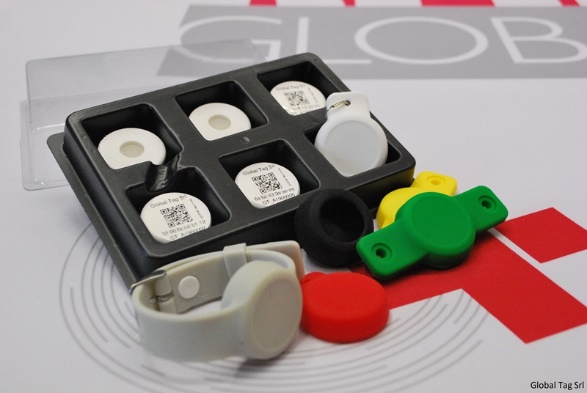 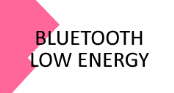 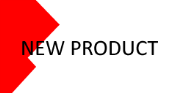 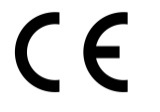 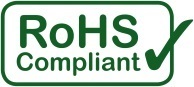 COMPOSITION:    DISK BEACONY (quantity as below described) WITH INTEGRATED TEMPERATURE/HUMIDITY SENSORS AND ACCELEROMETER with chip NRF52810.(Dimensions:  Ø31mm diameter   /     Ø1,22in diameter    Thickness: 10mm    /    0,334in)1pc. Wall Mount accessory1pc. Keyfob accessory1pc. Protection case1pc. Wristband accessory1pc. Suction cup accessory
Technical support by phone and e-mail and technical documentationDEMO APP software to test main beacon functions. (for more information please visit our website)CHOICE QUANTITY OF BEACON TO PLACE ORDER:
3pcs. Beacon with sensors                € 70,00 (including shipping fee)5pcs. Beacon with sensors                 € 100,00 (including shipping fee)10pcs. Beacon with sensors               € 150,00 (including shipping fee)FORM TO PLACE ORDER:COMPANY NAME: ______________________________________________________________________NAME AND SURNAME: __________________________________________________________________E-MAIL ADDRESS: _______________________________________________________________________INVOICE ADDRESS: ______________________________________________________________________DELIVERY ADDRESS: _____________________________________________________________________CITY: _________________________________________________________________________________COUNTRY: _____________________________________________________________________________VAT N.: _______________________________________________________________________________Please, send the filled form at: sales@global-tag.com                    DISCLAIMER	The information in this document is subject to change without notice. Global Tag assumes no responsibility for any errors that may appear in this document.Application recommendations are guidelines only - actual results may vary and should be confirmed. This is a general purpose product not designed or intended for any specific application.Global Tag Srl or its subsidiaries are not responsible for the performance or support of third party products and does not make any representations or warranties whatsoever regarding quality, reliability, functionality, or compatibility of these devices or products.© Copyright 2019 - Global Tag Srl